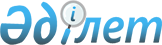 О признании утратившим силу решения Мактааральского районного маслихата от 11 апреля 2022 года № 19-115-VII "Об установлении специалистам в области социального обеспечения и культуры, являющимся гражданскими служащими и работающим в сельских населенных пунктах, а также специалистам, работающим в государственных организациях, финансируемых из местных бюджетов повышенные на двадцать пять процентов оклады и тарифные ставки по сравнению со ставками специалистов, занимающихся этими видами деятельности в городских условиях"Решение Мактааральского районного маслихата Туркестанской области от 3 ноября 2023 года № 8-59-VIII. Зарегистрировано в Департаменте юстиции Туркестанской области 6 ноября 2023 года № 6392-13
      "В соответствии с пунктом 5 статьи 7 Закона Республики Казахстан "О местном государственном управлении и самоуправлении в Республике Казахстан" и пунктом 1 статьи 27 Закона Республики Казахстан "О правовых актах" Мактааральский районный маслихат РЕШИЛ: 
      1. Признать утратившим силу решение Мактааральского районного маслихата "Об установлении специалистам в области социального обеспечения и культуры, являющимся гражданскими служащими и работающим в сельских населенных пунктах, а также специалистам, работающим в государственных организациях, финансируемых из местных бюджетов повышенные на двадцать пять процентов оклады и тарифные ставки по сравнению со ставками специалистов, занимающихся этими видами деятельности в городских условиях" от 11 апреля 2022 года № 19-115-VII (зарегистрировано в Реестре государственной регистрации нормативных правовых актов под № 27536). 
      2. Настоящее решение вводится в действие по истечении десяти календарных дней со дня его первого официального опубликования. 
					© 2012. РГП на ПХВ «Институт законодательства и правовой информации Республики Казахстан» Министерства юстиции Республики Казахстан
				
      Председатель маслихата Мактааральского района

К. Сарсекбаев
